В США на ПМЖ! Вы согласны? – название письмаЗдравствуйте!Вы задумывались о том, чтобы стать резидентом США или открыть там свой бизнес? Или считаете, что это не реально?Совсем скоро, 11 октября 2013 года, Резидент США и практик в инвестиционном бизнесе с многолетним стажем поделится с Вами своими секретами и расскажет все подробности -  как переехать в США и начать там зарабатывать на собственном бизнесе даже БЕЗ ВЛОЖЕНИЙ! 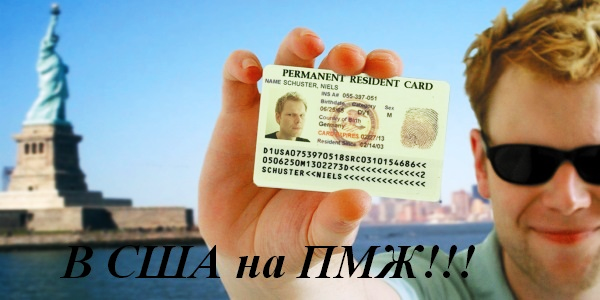 Посетите наш БЕСПЛАТНЫЙ 2-х дневный вебинар – «Как переехать в США на ПМЖ и открыть свой бизнес без вложений?»: http://bakler.justclick.ru/lendingЭтот бесплатный тренинг полностью перевернёт всё Ваше представление о том, что Вы слышали раньше о выезде в США на ПМЖ! Он на много-много лет приблизит Вас к мечте иметь свой прибыльный бизнес без вложений!На БЕСПЛАТНОМ вебинаре Вы узнаете интересные истины:Мигрировать в США всей семьёй без чьей-либо помощи может каждый;Жить и работать в США можно даже не зная английского;Каждый может с помощью инвестиций в недвижимость США разбогатеть, не тратя собственных денег и т.п.А ещё ЦЕННЫЕ ЗНАНИЯ об инвестициях США, которых нет в интернете!БЕСПЛАТНЫЙ ТРЕНИНГ «Как переехать в США на ПМЖ и открыть свой бизнес без вложений?» – это живой 2х-дневный онлайн-вебинар от человека, резидента США, прошедшего в своё время этот путь самостоятельно. Помимо важных секретов и знаний, Вы сможете общаться и задавать волнующие Вас вопросы!Записаться на тренинг уже сейчас: http://bakler.justclick.ru/lending   Начало тренинга 11 ноября 2013г. в 18.00КОЛИЧЕСТВО МЕСТ на вебинар ОГРАНИЧЕНО!После БЕСПЛАТНОГО тренинга Вы сможете зарабатывать на простых инвестициях в недвижимость США, проживая в Америке или в нашей стране. И будете знать, как переехать в США и получить там гражданство. Не пропустите это событие!Да! Я хочу ЗАРЕГИСТРИРОВАТЬСЯ на бесплатный вебинар: http://bakler.justclick.ru/lending